СУМСЬКА МІСЬКА РАДАVІІ СКЛИКАННЯ           СЕСІЯРІШЕННЯПро внесення змін до рішення Сумської міської ради від 25 квітня 2018 року                    № 3352-МР «Про надання у власність земельних ділянок громадянам, які знаходяться у них в користуванні»	Розглянувши звернення громадянина, надані документи, відповідно до протоколу засідання постійної комісії з питань архітектури, містобудування, регулювання земельних відносин, природокористування та екології Сумської міської ради від 02.08.2018 № 126 та статті 12 Земельного кодексу України, керуючись статтею 25, пунктом 34 частини першої статті 26 Закону України «Про місцеве самоврядування в Україні», Сумська міська рада ВИРІШИЛА:Унести зміни в пункт 4 додатку до рішення Сумської міської ради від   25 квітня 2018 року № 3352-МР «Про надання у власність земельних ділянок громадянам, які знаходяться у них в користуванні», а саме: в графі 3 замість цифр та знаків «5910136600:046025:0005» записати «5910136600:04:025:0005» в зв’язку з допущеною технічною помилкою.Сумський міський голова	                                                               О.М. ЛисенкоВиконавець: Клименко Ю.М.Ініціатор розгляду питання - постійна комісія з питань архітектури, містобудування, регулювання земельних відносин, природокористування та екології Сумської міської радиПроект рішення підготовлено департаментом забезпечення ресурсних платежів Сумської міської ради.Доповідач – департамент забезпечення ресурсних платежів Сумської міської ради 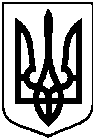 Проект оприлюднено «_____»______________2018 р.від                  2018 року №             -МРм. Суми